Emergency Safety Plan for Clear Lake Yacht Club641-357-8001For a medical emergency, dial 911To meet first responders, proceed to the Clear Lake Yacht Club, 103 Main Ave, Clear Lake, IA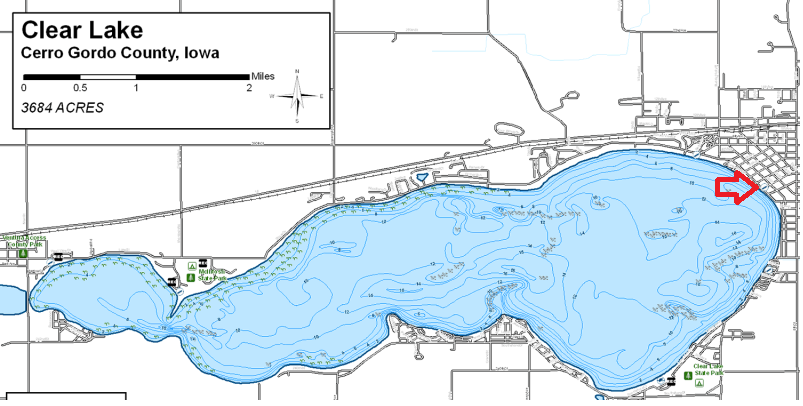 Nearest Emergency Room is MercyOne North Iowa, 1000 4th St SW, Mason City, IABe prepared to tell 9-1-1:Current location of injured person Description of boats (if requesting on-water help) You will bring the injured person to the CLYC buildingAge/gender/number of injured people Type of injury/situation Your name and call back numberIn the meantime – Render assistance, monitor and administer first aid, call Event Safety Officer or PRO, send someone to meet emergency vehicles if needed.Please do not speak to the press or anyone else other than the police or EMS about the incident.First aid kits are available in the kitchen at the yacht club and on the Race Committee boats.For Refuge, proceed to the nearest dock and tie up.  In Iowa, all docks can be used for refuge.